Справочные материалы для выполнения практических занятий (работ)по технической механикеПоложение центров тяжести простых фигур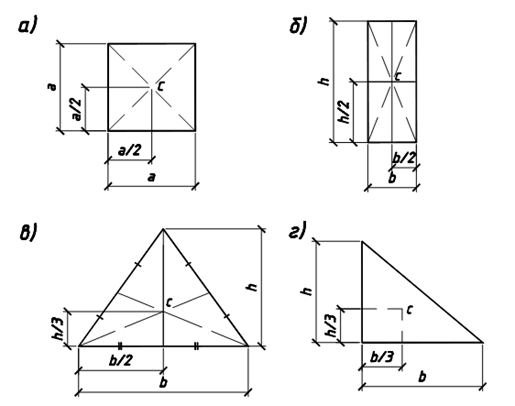 а) положение центра тяжести в квадрате, б) положение центра тяжести в прямоугольнике, в) положение центра тяжести в треугольнике, г) положение центра тяжести в прямоугольном треугольникеСпособы закрепления стержня и соответствующий коэффициент приведения длины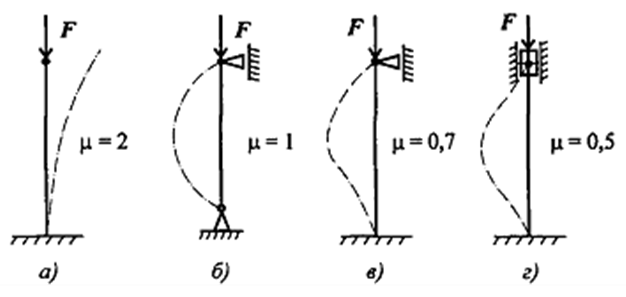 а) нижний конец стержня жестко защемлен, верхний свободен;б) оба конца стержня закреплены шарнирно; в) нижний конец закреплен жестко, верхний – шарнирно; г) оба конца жестко защемленыЗначение коэффициента продольного изгиба φ для стали Гибкость λСталь с расчётным сопротивлением R, МПаСталь с расчётным сопротивлением R, МПаСталь с расчётным сопротивлением R, МПаГибкость λ200240280100,9880,9870,985200,9670,9620,959300,9390,9310,924400,9060,8940,883500,8690,8520,836600,8270,8050,785700,7820,7540,724800,7340,6860,641900,6650,6120,5651000,5990,5420,4931100,5370,4780,4271200,4790,4190,3661300,4250,3640,3131400,3760,3150,2721500,3280,2760,2391600,2900,2440,2121700,2590,2180,1891800,2330,1960,1701900,2100,1770,1542000,1910,1610,140